              I уровень ( максимальная оценка 3)Когда был заложен город?А) 1704 г.Б) 1703г.В) 1710г.2. Где была заложена Петропавловская крепость?А) Петровский островБ)Заячий островВ) Адмиралтейский остров3.  Напишите названия бастионовА) ГосударевБ) ПетровВ) МеншиковГ) Брюсов4. Назовите ,как первоначально был назван городА) ЛенинградБ) ПетроградВ) Санкт-Петербург5. В каком году город стал  столицей?А) 1703г.Б) 1712г.В)1721 г.6. Перечислите особенности стиля Петровское барокко.А) мелкая расстекловка оконБ) высокая крыша с изломомВ) лепнина7. Кто разрабатывал планы-проекты города?А) ТрезиниБ) РастреллиВ) Захаров8. Какой театр был первым в городе?А) музыкальныйБ) придворный Натальи АлексеевныВ) балаган9. Какие центры просвещения были в Петербурге?А) библиотекиБ)типографииВ) концертные залыГ) выставки10.Соедините слова и понятия:пятиугольный выступ из                                                   горельефкрепостной стенырельеф, выступающий из стеныболее, чем на половину объема                                  петровское бароккостиль, в котором были построены                            бастионпервые дома в городе               II уровень.( на 4 и 5)1 вариант.Назови день рождения города.Вставь пропущенные слова:Петропавловская крепость была заложена на ____________________.Первый архитектор крепости_______________________. В  крепости 6 бастионов:____________,   ________________ , _____________ ,_______________ , ____________ , ________________.Перечислите имена города.Найдите здания, построенные в стиле Петровское барокко и напишите, какие отличительные черты стиля вы видите: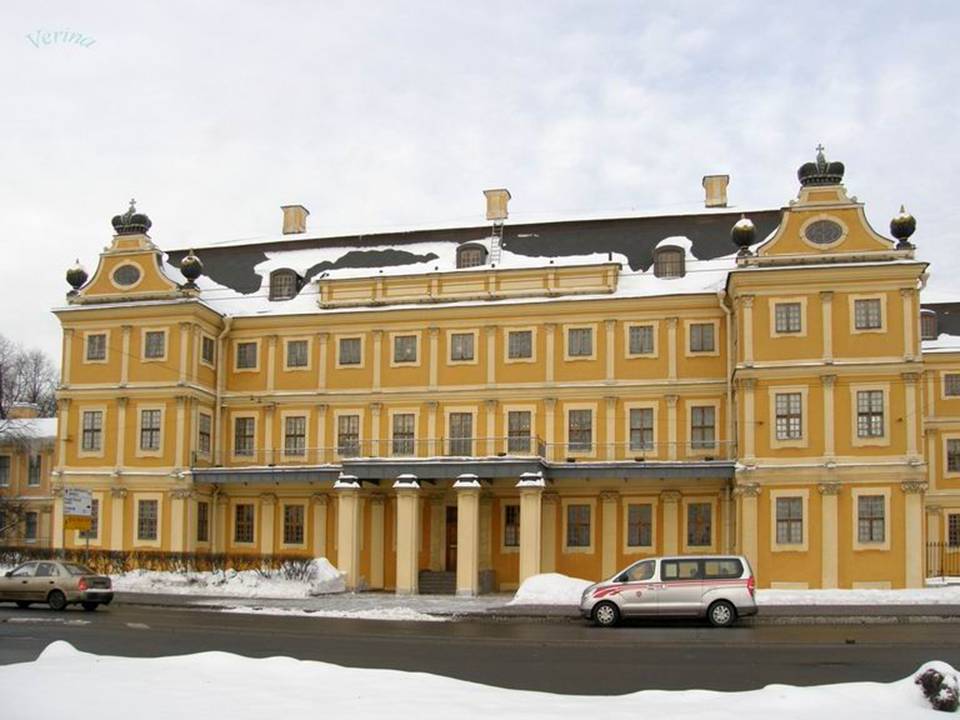 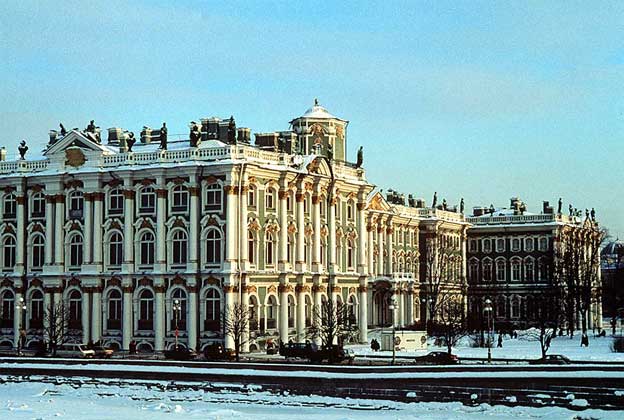 А                                                                 Б5.Докажи, что петровский Петербург, был культурным городом.6.Отгадай кроссворд:Архитектурная деталь в виде завиткаПрямоугольный выступ в стене, имеющий, подобно колонне базу, ствол и капительПлоский выступ в стене, в отличие от пилястра , не имеющий капители и базы.